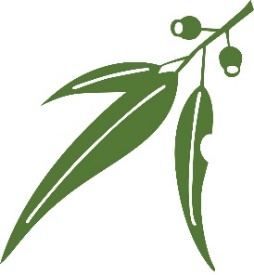 NATIONAL TRUST (ACT) HERITAGE AWARDS 2022NOMINATION FORMPlease read the separate information sheet prior to filling in this form.Name of projectShort description (no more than 30 words)Project Type (check one box)Architecture and building conservation: outstanding conservation or restoration works to existing heritage listed buildings, new or adapted buildings, small projects etc.Community projects: projects impacting in their local community environment (playgrounds, community centres, etc.) that reinforce heritage values.Heritage documentation: Conservation and Heritage Management Plans, heritage reports and planning documents.Heritage landscapes and the natural environment.Aboriginal heritage.Contribution of or by an item of intangible heritage, such as an ACT culture or icon. Intangible heritage can be anything, but it must be distinctly of the ACT, and can include icons or an aspect of ACT culture or life. The contribution must be strongly evident over the past 3 years.Projects which educate the community about the heritage of the ACT or assist in its interpretation (interpretive signs and displays, oral histories, school projects, etc).Events, exhibitions or tours which encourage people to visit or learn about aspects of the ACT’s heritage including prominent locations, events or persons who contributed to the ACT (includes public lectures and similar activities)Conservation of, or new publications of, resources, media and material which help preserve the ACT’s heritage (e.g. preservation of historic books or media, new books, digitisation projects, etc) Date of completion (this must be no earlier than 1 January 2019)Award SuitabilityTell us how your project contributes to the ACT and why you believe it should receive an Award (in no more than 100 words)Description of the workPlease give us details of the work undertaken. This must relate to the aspects of the project which will be assessed for an Award, i.e. work visible in the public domain (in no more than 500 words)Public accessFor physical objects and places, please give us details of where your project is and how/when your project is accessible to the public, including any special viewing arrangements. Note - Aboriginal projects may be exempt from being publicly accessible for cultural reasons.Project TeamOwnerName:Name of Organisation (if any):	 Address: 	Phone: 						Email: 		Architect who undertook the project (if applicable)Name:		 Name of Organisation (if any):	 Address: 	 Phone:						Email: 		 Heritage Consultant who undertook the project (if applicable)Name:							Name of Organisation (if any):	 Address:	 Phone: 						Email: 		 Principal contractor who implemented the project (if applicable)Name:               Name of Organisation (if any):	 Address:	Phone:						Email: 		 Please add any other applicable team members below with their role and contact detailsNames to go on an awardAttachments (as applicable)1. 	A location map with the site of your project clearly marked.2. 	A set of drawings or sketches detailing the work carried out.3. 	A set of photographs showing the project before and after completion, for use in the judging process and for marketing materials. Please provide good quality professional-standard prints of at least 6 x 4'' or digital images, in jpeg or tiff format, of good resolution (as a guide, file size should be at least 300Kb).Please note that we are unable to return any materials submitted.DeclarationPlease note that details included in this submission, including the Project team, will be used in display and printed material so please ensure they are accurate. Aboriginal projects may be exempt from being publicly displayed for cultural reasons.I confirm that the enclosed material and photographs are free from copyright or other restrictions in connection with their reproduction in the national, local and technical press and on television.I confirm that I have the consent of the owner / occupier to submit this entry and for the Judges to visit this project.Name:               Address: 	Phone:					Email: 		How do I enter a project?Please complete this nomination form and return it by the closing date of Friday, 9 September 2022. Please ensure the Declaration is completed.By post: 	PO Box 1144, Civic Square ACT 2608 By email: 	info@nationaltrustact.org.auPlease contact the office if you have issues emailing your nomination. All nomination entries will be acknowledged.Trust Office contact details: Email (preferred) – info@nationaltrustact.org.au or phone 02 6230 0533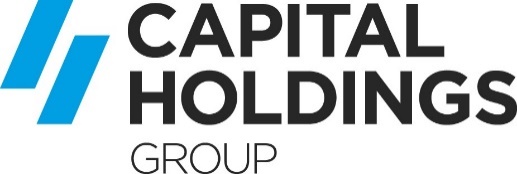 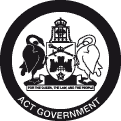 Proud supporters of the 2022 Heritage AwardsThe National Trust receives support and funding from the ACT Government